СОВЕТ ДЕПУТАТОВМУНИЦИПАЛЬНОГО ОБРАЗОВАНИЯБУДОГОЩСКОЕ ГОРОДСКОЕ ПОСЕЛЕНИЕКИРИШСКОГО МУНИЦИПАЛЬНОГО РАЙОНАЛЕНИНГРАДСКОЙ ОБЛАСТИРЕШЕНИЕВ соответствии со статье 3  Положения о порядке проведения публичных слушаний в муниципальном образовании Будогощское городское поселение Киришского муниципального района Ленинградской области, совет депутатов муниципального образования Будогощское городское поселение Киришского муниципального района  Ленинградской области Р Е Ш И Л:Вынести на публичные слушания проект бюджета муниципального образования Будогощского городского поселения Киришского муниципального района Ленинградской области на 2015 год.Публичные слушания по проекту бюджета муниципального образования Будогощского городского поселения Киришского муниципального района Ленинградской области на 2015 год провести 11 декабря 2014 года в 15.00 по адресу: Киришский район, г.п.Будогощь, ул.Советская д.79, зал совета депутатов.Опубликовать настоящее решение в газете «Будогощский вестник» и разместить на официальном сайте поселения.Настоящее решение вступает в силу с момента его официального опубликования.Контроль за исполнением решения возложить на и.о.главы администрации поселения И.Резинкина.Глава муниципального образования Будогощское городское поселение Киришского муниципального района 					З. С. ФокинаРазослано: в дело-2, бухгалтерия, И.Е.Резинкин, , прокуратура,от11 ноября 2014 года№4/21О вынесении на публичные слушания проекта бюджета муниципального образования Будогощского городского поселения Киришского муниципального района Ленинградской области на 2015 год.О вынесении на публичные слушания проекта бюджета муниципального образования Будогощского городского поселения Киришского муниципального района Ленинградской области на 2015 год.О вынесении на публичные слушания проекта бюджета муниципального образования Будогощского городского поселения Киришского муниципального района Ленинградской области на 2015 год.О вынесении на публичные слушания проекта бюджета муниципального образования Будогощского городского поселения Киришского муниципального района Ленинградской области на 2015 год.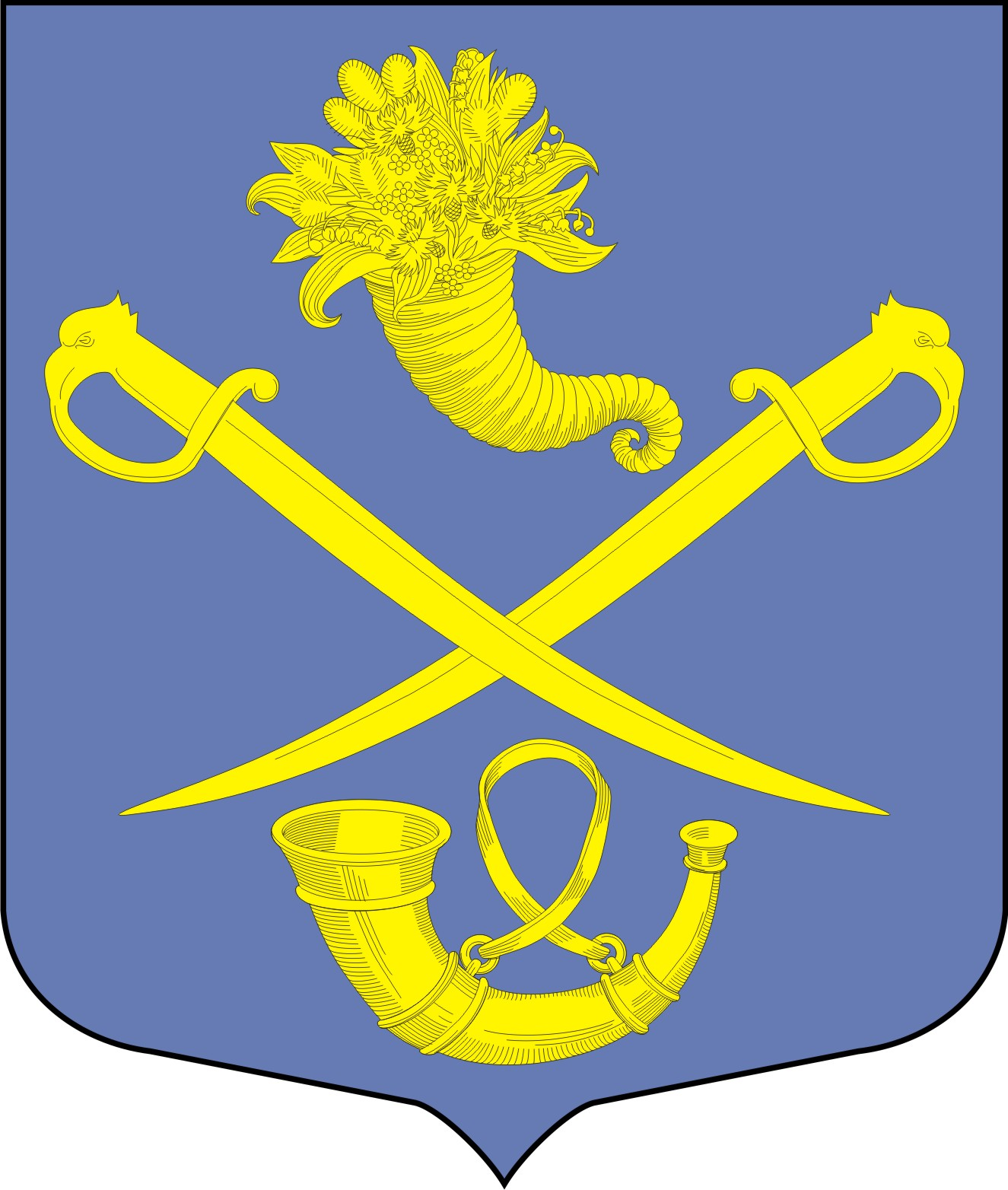 